 protokol  Split, datum godina. godineSVEUČILIŠTE U SPLITUCENTAR ZA UNAPREĐENJE KVALITETEPredmet: Odluka o načinu provođenja ankete za studentsko vrednovanje nastavnog rada za (navesti senestrar: zimski ili ljetni) semestar akademske godine navesti akademsku godinu .Umjetnička akademija Sveučilišta u Splitu provest će anketu studentskog vrednovanja nastavnog rada u (navesti senestrar: zimski ili ljetni)  semestaru  akademske godine navesti akademsku godinu  navesti jednu od ponuđenih metoda tiskanim putem metodom papir/olovka, slanjem poveznica za pristup anketi na adrese elektroničke pošte studenata ili putem Studomata S poštovanjem,Voditelj Odbora za unapređenje kvalitete  UMAS -apotpiszvanje, ime prezime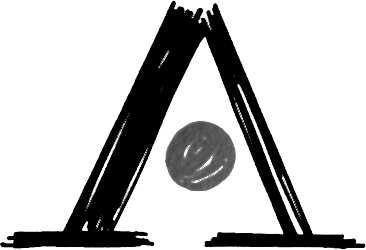 SVEUČILIŠTE U SPLITU
UMJETNIČKA AKADEMIJA                ZAGREBAČKA 3                              21000 SPLITtel . : 360 178   fax : 344 043